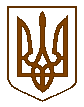 Баришівська селищна радаБроварського районуКиївської областіVIII скликанняР І Ш Е Н Н Я24.06.2022                                                                                    № 1202-23-08Про заборону  реалізації й використанняпіротехнічних виробів (феєрверків) та руху транспортних засобів безшумопоглиначів  на території Баришівської територіальної громади        Відповідно до п. 44 ст. 26 Закону України “Про місцеве самоврядування в Україні”, п. 10 ст. 23 Закону України “Про Національну поліцію” з метою забезпечення прав та законних інтересів громадян, зважаючи на військовий стан через збройну агресію Російської Федерації в Україні, у відповідь на численні звернення та скарги громадян щодо використання піротехнічних засобів, руху транспортних засобів без шумопоглиначів  на території громади, селищна рада ВИРІШИЛА:Заборонити на території Баришівської  територіальної громади на час воєнного стану в Україні та 30 днів після його скасування:           реалізацію та використання піротехнічних виробів (феєрверків, салютів  та інших засобів піротехніки);           рух транспортних засобів, що використовують у конструкції систему випуску відпрацьованих газів «прямострум» та інші вихлопні системи, де відсутні шумопоглиначі. 2. Баришівському відділенню Броварського районного управління Головного управління Національної поліції у Київській області спільно з громадськими організаціями з охорони громадського порядку селищної ради забезпечити належний контроль щодо виконання п. 1, 2  рішення.           3. Контроль за виконанням рішення покласти на заступника селищного голови відповідно до розподілу обов’язків та постійну комісію селищної ради з питань законності і правопорядку, комунальної власності, транспорту та зв’язку.Селищний голова                                            Олександр ВАРЕНІЧЕНКО